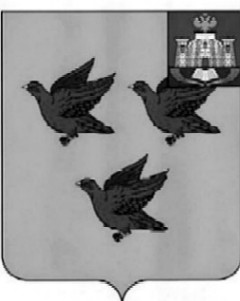 РОССИЙСКАЯ  ФЕДЕРАЦИЯОРЛОВСКАЯ  ОБЛАСТЬПОСТАНОВЛЕНИЕ15 июля .                                                                                        № 93г. ЛивныОб утверждении муниципальной программы«Развитие физической культуры и спорта в городе Ливны Орловской области на 2017-2020 годы»В соответствии со ст.179 Бюджетного Кодекса Российской Федерации, Федеральными законами от 6 октября 2003 года №131-ФЗ «Об общих принципах организации местного самоуправления в Российской Федерации», от 4 декабря 2007 года №329-ФЗ «О физической культуре и спорте в Российской Федерации», постановлением администрации города от  5 марта 2013 года №11 «О разработке, утверждении и реализации муниципальных программ на территории города Ливны Орловской области» администрация города п о с т а н о в л я е т:1. Утвердить муниципальную программу «Развитие физической культуры и спорта в городе Ливны Орловской области на 2017-2020 годы» (приложение).2. Финансовому управлению администрации города Ливны (Н.М. Парахина) при разработке проекта бюджета на соответствующие годы предусмотреть необходимое финансирование муниципальной программы «Развитие физической культуры и спорта в городе Ливны Орловской области на 2017-2020 годы».3. Программа вступает в законную силу с 1 января 2017 года. 4. Опубликовать настоящее постановление в газете «Ливенский вестник» и разместить на официальном сайте администрации города Ливны в сети Интернет.5. Контроль за исполнением настоящего постановления возложить на заместителя главы администрации города Ливны по социальным вопросам Середу В.Г.Исполняющий обязанности главы города		                                                                        Н.В. Злобин